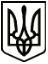 УкраїнаМЕНСЬКА МІСЬКА РАДАЧернігівська область(третя сесія восьмого скликання) ПРОЄКТ РІШЕННЯ__ ____________ 2021 року	№ Про прийняття земельних ділянок у комунальну власність  Менської міської територіальної громади з державної власності земельних ділянок сільськогосподарського призначення Відповідно до ст. ст. 12,117 Земельного кодексу України, наказу Головного управління Держгеокадастру у Чернігівській області від 09.12.2020 року №29-ОТГ, ст.ст. 12, 127, 134, 136, 137 Земельного кодексу України, п.34 ст. 26 Закону України «Про місцеве самоврядування в Україні», Менська міська рада ВИРІШИЛА:Прийняти земельні ділянки сільськогосподарського призначення державної власності у комунальну власність  Менської міської територіальної громади згідно додатку 1.Доручити міському голові здійснити державну реєстрацію права комунальної власності на земельні ділянки, зазначених в додатку 1, п.1 цього рішення, згідно вимог чинного законодавства.Контроль за виконанням рішення покласти на постійну комісію з питань містобудування, будівництва, земельних відносин та охорони природи, згідно до регламенту роботи Менської міської ради та на заступника міського голови з питань діяльності виконавчого комітету Менської міської ради В.І. Гнипа..Міський голова	Г.А. Примаков